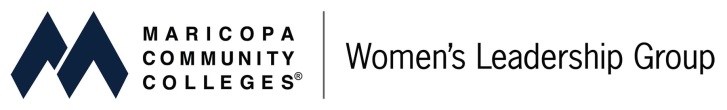 Maricopa Community COllegeWomen’s Leadership Group (WLG)Membership FORm2014 - 2015Maricopa Community COllegeWomen’s Leadership Group (WLG)Membership FORm2014 - 2015Maricopa Community COllegeWomen’s Leadership Group (WLG)Membership FORm2014 - 2015Maricopa Community COllegeWomen’s Leadership Group (WLG)Membership FORm2014 - 2015member Informationmember Informationmember Informationmember InformationName:Name:Name:Name:Email:Email:Email:Email:Extension:Extension:Extension:Extension:Campus:Campus:Campus:Campus:Count Me In!Count Me In!Count Me In!Count Me In!I want to get involved!I’m most interested in the activities I’ve checked. Please have someone contact me with more information.Please make check out to Maricopa WLGEvent volunteerI want to get involved!I’m most interested in the activities I’ve checked. Please have someone contact me with more information.Please make check out to Maricopa WLGEvents at my Campus/DistrictI want to get involved!I’m most interested in the activities I’ve checked. Please have someone contact me with more information.Please make check out to Maricopa WLGWomen of Distinction CommitteeI want to get involved!I’m most interested in the activities I’ve checked. Please have someone contact me with more information.Please make check out to Maricopa WLGCampus/District RepI want to get involved!I’m most interested in the activities I’ve checked. Please have someone contact me with more information.Please make check out to Maricopa WLGAnnual Conference CommitteeI want to get involved!I’m most interested in the activities I’ve checked. Please have someone contact me with more information.Please make check out to Maricopa WLGWLG Mentorship ProgramI want to get involved!I’m most interested in the activities I’ve checked. Please have someone contact me with more information.Please make check out to Maricopa WLGOther:  Please describe in NotesMember Notes:Member Notes:Member Notes:Member Notes:office useoffice useoffice useoffice useDues of $15 have been collected.Dues of $15 have been collected.Initials of Rep:Initials of Rep:Check #Check #Cash:Cash:Receipt #Receipt #Date:Date:Notes:Notes:Notes:Notes: